                          ROZWIĄŻ REBUSY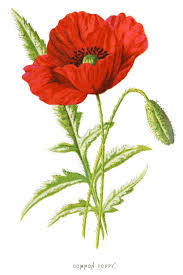 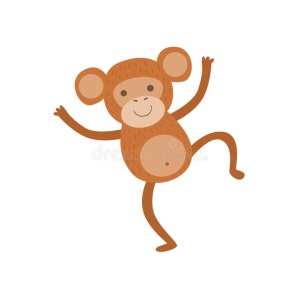  K            +	                                                       ŁPA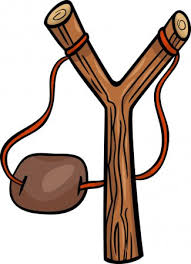 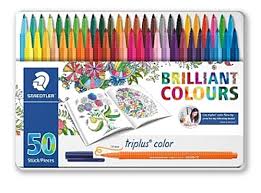 26	-                                     ZAKI   +  PRO = R    +            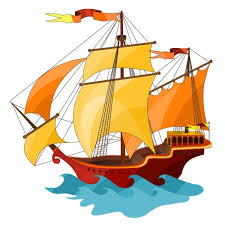 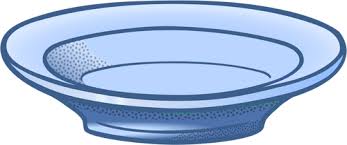   LERZ       +              S                                       TEK